Year 11 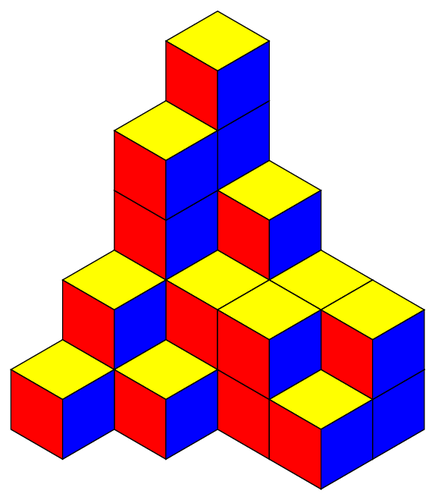 GCSE GROUP SCHEME OF WORK.This scheme of work is to be used as a guide only.  Sometimes due to unforeseen circumstances the class may be a week behind or sometimes may even a week ahead of schedule.  The topics will still be covered in the same order.Term 1Term 1Week 1Angles.Recap of simple angles.Angles on a line and about a point.Angle systems in parallel lines.Week 2Angles in shapes.Know the angle sum in a triangle is 180.Find missing angles in a triangle.Know the angle sum in any quadrilateral.Find the missing angle in a quadrilateral.Week 3Quadrilaterals.Know the properties of squares and rectangles.Know the properties of rhombuses and parallelograms.Know the properties of kites and trapeziums.Week 4Interior/exterior angles.Find the interior and exterior angle of any polygon.Week 5Bearings and constructions.Be able to draw and measure bearings.Recognise plans and elevations.Use triangular dotty paper to draw in 3D.Week 6Use this week to catch up on anything missed in shapes.Week 7Review and test.Review all topics covered this term.End of term test.End of term activities.Term 2Term 2Week 1MeasureBe able to read scales.Know basic measures.Be able to estimate measurements.Week 2Converting metric measurements.Convert between different metric units for length.Convert between different metric units for mass.Convert between different metric units for volume.Week 3Transformations.Recap of symmetry.Rotate a shape around a given point.Translate a shape on a coordinate grid.Week 4Transformations.Enlarge a shape by a scale factor.Congruence and similarity.Week 5Scale drawing.Interpret scale drawings.Construct plans using a given scale.Understand and use bearings.Week 6Review WeekReview all topics covered this term.Week 7TestEnd of term test.Christmas maths activities.Term 3Term 3Week 1Factors and multiples.Identify and find multiples and common multiples.Identify and find factors and common factors.Identify and find prime numbers.Write a number as a product of primes.Week 2LCM and HCFFind the LCM of a set of numbers.Find the HCF of a set of numbers.Week 3Pythagoras’ Theorem.Use Pythagoras# theorem to find missing lengths in right angled triangles.Week 4SequencesFind the term to term rule for simple sequences.Recognise and use sequences of suare, cube and triangular numbers.Use the nth term to find terms in a sequence.Find the nth term.Week 5Final teaching week.Use this time to recap or teach any topic that needs teaching or recapping.Week 6Review and test week.Review all topics covered this term.End of term test.End of term activities.Term 4Term 4Week 1NumberRevise all number work.Week 2ShapeRevise all shape work.Week 3AlgebraRevise all algebra work.Week 4RevisionRevise for next week’s mock test.Week 5TestComplete a past paper 1.Go through paper together.Week 6TestComplete a past paper 2.Go through paper together.Term 5Term 5Week 1Past papers.Look at past papers for non calculator work.Week 2Past PapersLook at past papers for calculator work.Week 3Revision.Revision.Week 4RevisionRevision.Week 5RevisionRevision.Week 6Exam week.